Adjectiva-Gradus SuperlativusBijvoeglijke naamwoorden kunnen nog meer dan alleen in een naamval gezet worden. Ze kunnen ook gebruikt worden om een eigenschap (van een zelfstandig van een zelfstandig naamwoord) ergens anders mee te vergelijken.Ook in het Nederlands veranderen de bijvoeglijke naamwoorden als ze in een andere trap gezet worden.Adjectiva-Gradus SuperlativusBijvoeglijke naamwoorden kunnen nog meer dan alleen in een naamval gezet worden. Ze kunnen ook gebruikt worden om een eigenschap (van een zelfstandig van een zelfstandig naamwoord) ergens anders mee te vergelijken.Ook in het Nederlands veranderen de bijvoeglijke naamwoorden als ze in een andere trap gezet worden.Adjectiva-Gradus SuperlativusBijvoeglijke naamwoorden kunnen nog meer dan alleen in een naamval gezet worden. Ze kunnen ook gebruikt worden om een eigenschap (van een zelfstandig van een zelfstandig naamwoord) ergens anders mee te vergelijken.Ook in het Nederlands veranderen de bijvoeglijke naamwoorden als ze in een andere trap gezet worden.Adjectiva-Gradus SuperlativusBijvoeglijke naamwoorden kunnen nog meer dan alleen in een naamval gezet worden. Ze kunnen ook gebruikt worden om een eigenschap (van een zelfstandig van een zelfstandig naamwoord) ergens anders mee te vergelijken.Ook in het Nederlands veranderen de bijvoeglijke naamwoorden als ze in een andere trap gezet worden.Adjectiva-Gradus SuperlativusBijvoeglijke naamwoorden kunnen nog meer dan alleen in een naamval gezet worden. Ze kunnen ook gebruikt worden om een eigenschap (van een zelfstandig van een zelfstandig naamwoord) ergens anders mee te vergelijken.Ook in het Nederlands veranderen de bijvoeglijke naamwoorden als ze in een andere trap gezet worden.Adjectiva-Gradus SuperlativusBijvoeglijke naamwoorden kunnen nog meer dan alleen in een naamval gezet worden. Ze kunnen ook gebruikt worden om een eigenschap (van een zelfstandig van een zelfstandig naamwoord) ergens anders mee te vergelijken.Ook in het Nederlands veranderen de bijvoeglijke naamwoorden als ze in een andere trap gezet worden.Adjectiva-Gradus SuperlativusBijvoeglijke naamwoorden kunnen nog meer dan alleen in een naamval gezet worden. Ze kunnen ook gebruikt worden om een eigenschap (van een zelfstandig van een zelfstandig naamwoord) ergens anders mee te vergelijken.Ook in het Nederlands veranderen de bijvoeglijke naamwoorden als ze in een andere trap gezet worden.Adjectiva-Gradus SuperlativusBijvoeglijke naamwoorden kunnen nog meer dan alleen in een naamval gezet worden. Ze kunnen ook gebruikt worden om een eigenschap (van een zelfstandig van een zelfstandig naamwoord) ergens anders mee te vergelijken.Ook in het Nederlands veranderen de bijvoeglijke naamwoorden als ze in een andere trap gezet worden.Adjectiva-Gradus SuperlativusBijvoeglijke naamwoorden kunnen nog meer dan alleen in een naamval gezet worden. Ze kunnen ook gebruikt worden om een eigenschap (van een zelfstandig van een zelfstandig naamwoord) ergens anders mee te vergelijken.Ook in het Nederlands veranderen de bijvoeglijke naamwoorden als ze in een andere trap gezet worden.Adjectiva-Gradus SuperlativusBijvoeglijke naamwoorden kunnen nog meer dan alleen in een naamval gezet worden. Ze kunnen ook gebruikt worden om een eigenschap (van een zelfstandig van een zelfstandig naamwoord) ergens anders mee te vergelijken.Ook in het Nederlands veranderen de bijvoeglijke naamwoorden als ze in een andere trap gezet worden.gradusgradustraptrappositivuspositivusnov- usnov- usnieuw (-)nieuw (-)nieuw (-)nieuw (-)stellendestellendecomparativuscomparativusnov- ior/ nov- iusnov- ior/ nov- iusnieuw- ernieuw- ernieuw- ernieuw- ervergrotendevergrotendesuperlativussuperlativusnov- issimusnov- issimusnieuw- stnieuw- stnieuw- stnieuw- stovertreffendeovertreffendeVertaalmogelijkhedenDe superlativus of overtreffende trap wordt gebruikt om duidelijk te maken dat iets al het andere overtreft. Ook hier kan concreet en algemeen vergeleken worden. De verbuiging is na toevoeging van het superlativuskenmerk dezelfde als de verbuiging van de positius op -us.VertaalmogelijkhedenDe superlativus of overtreffende trap wordt gebruikt om duidelijk te maken dat iets al het andere overtreft. Ook hier kan concreet en algemeen vergeleken worden. De verbuiging is na toevoeging van het superlativuskenmerk dezelfde als de verbuiging van de positius op -us.VertaalmogelijkhedenDe superlativus of overtreffende trap wordt gebruikt om duidelijk te maken dat iets al het andere overtreft. Ook hier kan concreet en algemeen vergeleken worden. De verbuiging is na toevoeging van het superlativuskenmerk dezelfde als de verbuiging van de positius op -us.VertaalmogelijkhedenDe superlativus of overtreffende trap wordt gebruikt om duidelijk te maken dat iets al het andere overtreft. Ook hier kan concreet en algemeen vergeleken worden. De verbuiging is na toevoeging van het superlativuskenmerk dezelfde als de verbuiging van de positius op -us.VertaalmogelijkhedenDe superlativus of overtreffende trap wordt gebruikt om duidelijk te maken dat iets al het andere overtreft. Ook hier kan concreet en algemeen vergeleken worden. De verbuiging is na toevoeging van het superlativuskenmerk dezelfde als de verbuiging van de positius op -us.VertaalmogelijkhedenDe superlativus of overtreffende trap wordt gebruikt om duidelijk te maken dat iets al het andere overtreft. Ook hier kan concreet en algemeen vergeleken worden. De verbuiging is na toevoeging van het superlativuskenmerk dezelfde als de verbuiging van de positius op -us.VertaalmogelijkhedenDe superlativus of overtreffende trap wordt gebruikt om duidelijk te maken dat iets al het andere overtreft. Ook hier kan concreet en algemeen vergeleken worden. De verbuiging is na toevoeging van het superlativuskenmerk dezelfde als de verbuiging van de positius op -us.VertaalmogelijkhedenDe superlativus of overtreffende trap wordt gebruikt om duidelijk te maken dat iets al het andere overtreft. Ook hier kan concreet en algemeen vergeleken worden. De verbuiging is na toevoeging van het superlativuskenmerk dezelfde als de verbuiging van de positius op -us.VertaalmogelijkhedenDe superlativus of overtreffende trap wordt gebruikt om duidelijk te maken dat iets al het andere overtreft. Ook hier kan concreet en algemeen vergeleken worden. De verbuiging is na toevoeging van het superlativuskenmerk dezelfde als de verbuiging van de positius op -us.VertaalmogelijkhedenDe superlativus of overtreffende trap wordt gebruikt om duidelijk te maken dat iets al het andere overtreft. Ook hier kan concreet en algemeen vergeleken worden. De verbuiging is na toevoeging van het superlativuskenmerk dezelfde als de verbuiging van de positius op -us.Concreet vergelekenConcreet vergelekenConcreet vergelekenConcreet vergelekenConcreet vergelekenAlgemeen vergelekenAlgemeen vergelekenAlgemeen vergelekenAlgemeen vergelekenAlgemeen vergelekennovissimusnieuwstnieuwstnieuwstnieuwstnovissimusnovissimuszeer nieuwzeer nieuwzeer nieuwNaamvalNaamvalmmmfffnNominativusNominativusnov – issimusnov – issimusnov – issimusnov – issimusnov – issimusnov – issimusnov – issimusGenitivusGenitivusnov – issiminov – issiminov – issiminov – issiminov – issiminov – issiminov – issimiSinDativusDativusnov – issimonov – issimonov – issimonov – issimonov – issimonov – issimonov – issimoAccusativusAccusativusnov – issimumnov – issimumnov – issimumnov – issimumnov – issimumnov – issimumnov – issimumAblativusAblativusnov – issimonov – issimonov – issimonov – issimonov – issimonov – issimonov – issimoNominativusNominativusnov – issiminov – issiminov – issiminov – issiminov – issiminov – issiminov – issimiGenitivusGenitivusnov – issimorumnov – issimorumnov – issimorumnov – issimorumnov – issimorumnov – issimorumnov – issimorumPluDativusDativusnov – issimisnov – issimisnov – issimisnov – issimisnov – issimisnov – issimisnov – issimisAccusativusAccusativusnov – issimosnov – issimosnov – issimosnov – issimosnov – issimosnov – issimosnov – issimosAblativusAblativusnov – issimisnov – issimisnov – issimisnov – issimisnov – issimisnov – issimisnov – issimis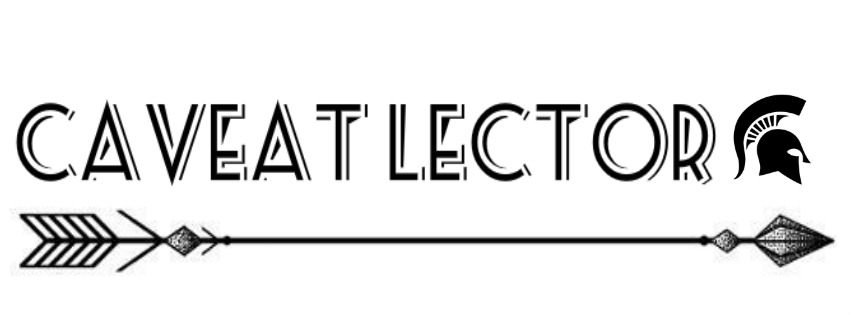 Bij woorden die in de stam eindigen op -er wordt de superlativus net anders gevormd:miser:       miserrimusBij woorden die in de stam eindigen op -er wordt de superlativus net anders gevormd:miser:       miserrimusBij woorden die in de stam eindigen op -er wordt de superlativus net anders gevormd:miser:       miserrimusBij woorden die in de stam eindigen op -er wordt de superlativus net anders gevormd:miser:       miserrimusBij woorden die in de stam eindigen op -er wordt de superlativus net anders gevormd:miser:       miserrimusBij woorden die in de stam eindigen op -er wordt de superlativus net anders gevormd:miser:       miserrimusBij woorden die in de stam eindigen op -er wordt de superlativus net anders gevormd:miser:       miserrimusBij woorden die in de stam eindigen op -er wordt de superlativus net anders gevormd:miser:       miserrimus